Year 6 Maths
Developing activityLesson 3
LO: TBAT multiply numbers.
Success Criteria:Model
Grid method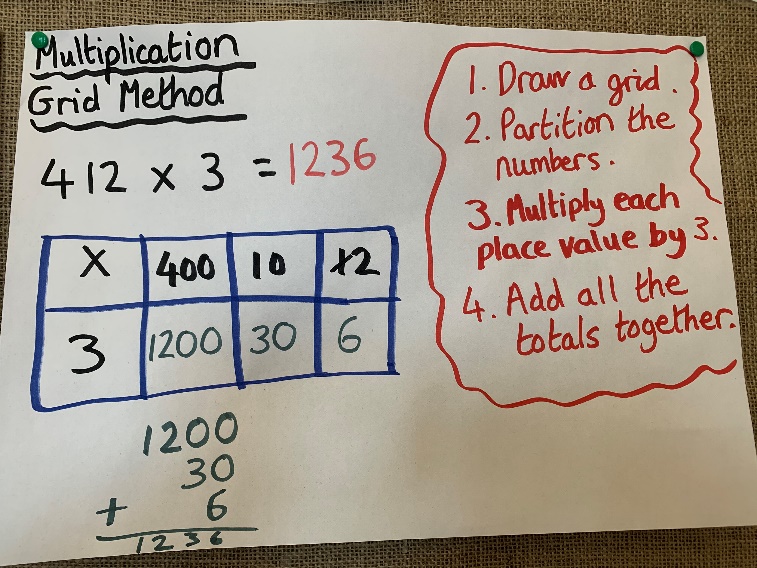 Now you try…324 x 14 = 	513 x 12 = 	625 x 13 = 	242 x 14 = 	146 x 12 = 	453 x 13 = 
Then, create 3 of your own!	
Year 6 Maths   
Expected/ Greater depth activity

Lesson 3
LO: TBAT use multiplication in a range of contexts.Task:You are going apply your knowledge of multiplication to solve several problems.Success Criteria:Recap:

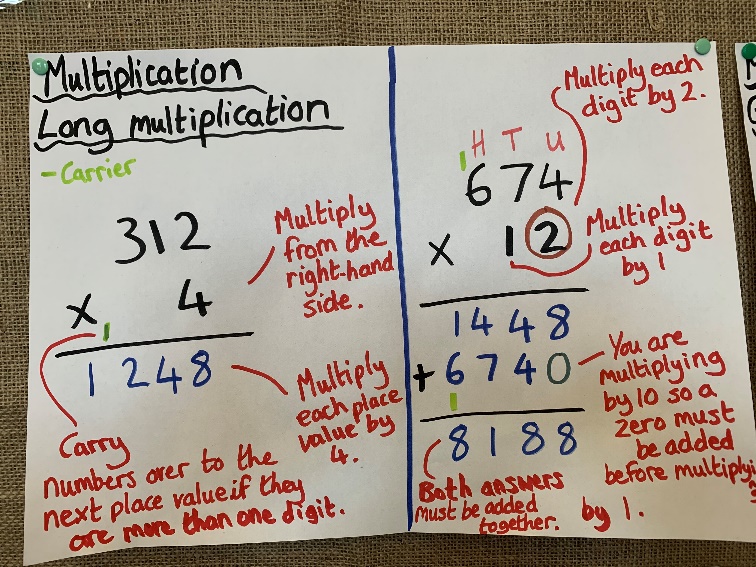 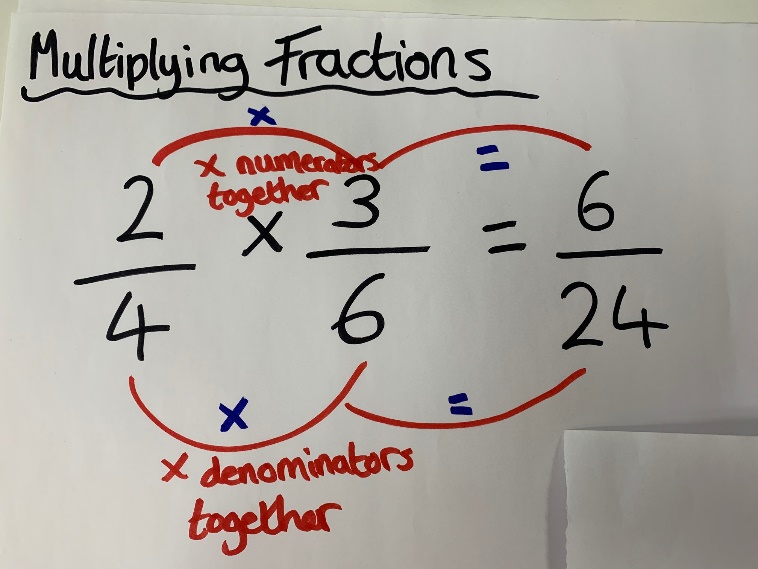 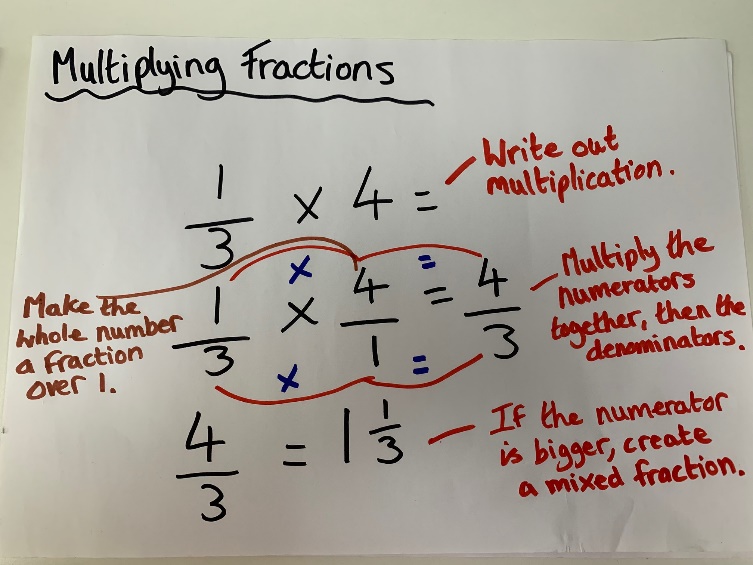 Year 6 Maths
Main activity
Complete at least 2 columns, more if you can!Write out the multiplication.Partition the numbers to fill the grid.Start multiplying the numbers together.Once you have all your totals, add them together.Check your answer.For written methods ensure your place value columns are lined up correctly.When multiplying with decimals ensure decimals are in line.When multiplying fractions, multiply the numerators together and then the denominators.If multiplying a fraction by a whole number, make the whole number the numerator and place 1 as the denominator.Task 1Task 2Task 3Task 4PracticeHave a go at these multiplications. Use a written method: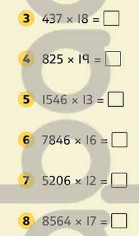 ArithmeticHave a go at these subtractions. 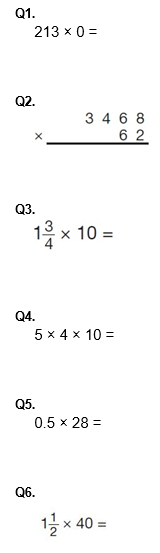 ReasoningExplain your answers.Task 1
Layla makes jewellery to sell at a school fair.
Each bracelet has 53 beads.
She makes 68 bracelets.
Each necklace has 105 beads.
She makes 34 necklaces.
How many beads does Layla use altogether?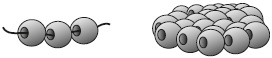 Task 2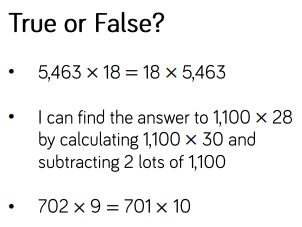 Problem solvingTask 1In this grid, there are four multiplications.
Write the three missing numbers.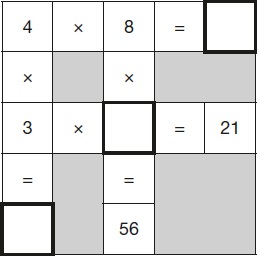 Task 2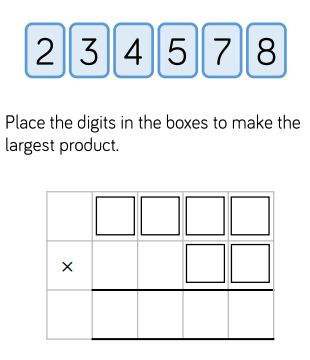 